Dagplanning donderdag 30 april 2020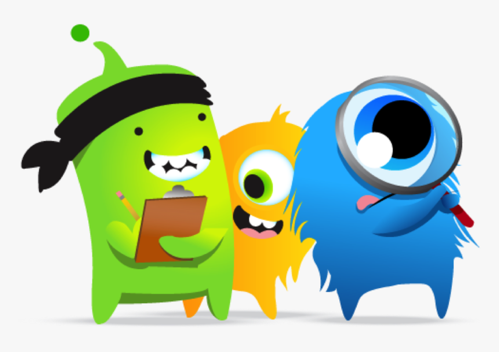 WiskundeLes 96: Kommagetallen tot op 0,001Stap 1: Bekijk de PowerPoint “Wiskunde sprong 8 les 96 Kommagetallen               tot op 0,001””.	  Ook op Bingel staan enkele filmpjes klaar die je nog wat extra   uitleg geven.Stap 2: Maak de opdrachten in je werkschrift C van Rekensprong Plus op   blz. 32 en 33.Opdrachten 2 en 3 werden ingesproken op de PowerPoint. 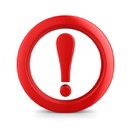 De driehoekjes mag je maken, maar het moet niet.	Opdrachten gemaakt? Vraag aan mama of papa om er een foto van te maken of in te scannen. Dit moet vandaag naar ons doorgemaild worden.TaalThema 7 les 15: Attente woordenStap 1: Lees eerst aandachtig de taalweter op blz. 41.Stap 2: Maak de opdrachten in je taalschrift C van blz. 41 tot 44.	  Bekijk de woordenlijst “De woorden uit thema 7” onderaan dit   document! Oefeningen met een verticale oranje streep voor moet je niet maken, het mag natuurlijk welLeeskwartierNeem een boekje/strip/krant/tijdschrift/… naar keuze en geniet van een kwartiertje lezen! Langer mag natuurlijk ook!!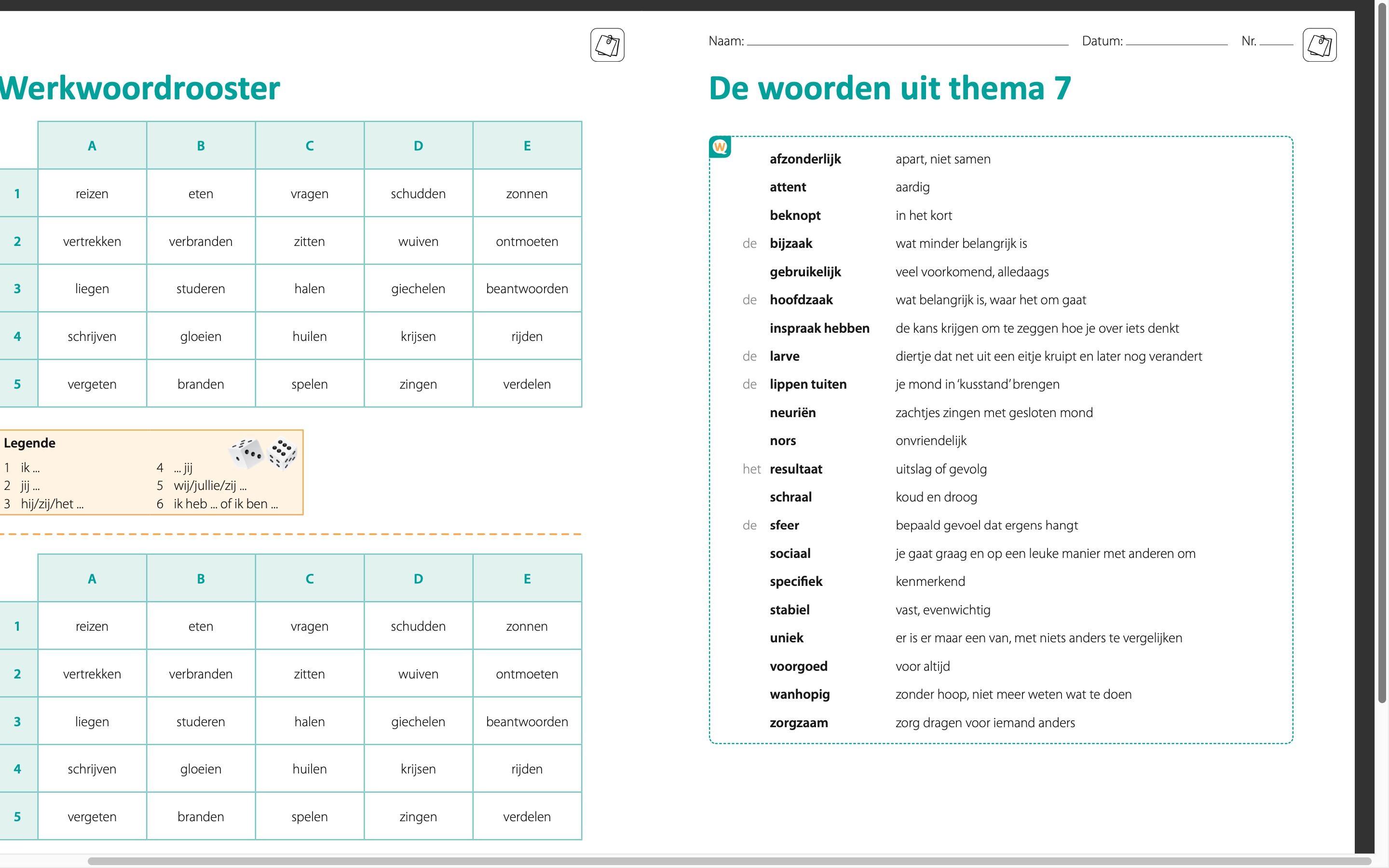 